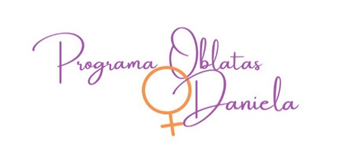 El pasado ejercicio 2020, la Entidad no formalizó ningún convenio con las Administraciones Públicas. 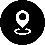 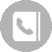 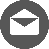 